Scenariusz zajęć dla dziecka słabowidzącegoWiek dziecka: 6 latTemat: Usprawnianie motoryki małej i dużejCele główne:- usprawnienie koordynacji ruchów- wzmocnienie układu mięśniowego Cele szczegółowe:-doskonalenie techniki pisania- wzmocnienie koncentracji uwagi-doskonalenie umiejętności chwytuMetody:-pokaz-metoda stacji zadaniowychŚrodki dydaktyczne: 2 karty pracy (kolorowanka, wycinanka), sznurek, ziarenka, 2 miski, plastelinaFormy pracy:-praca indywidualnaPrzebieg zajęćPowitanie Powitania nadszedł czas, miło dzisiaj widzieć Was! Ręce w górę, mały skok, teraz w górę - hop, hop, hop!Ćwiczenia oddechowe Oddech lampartaDziecko na podłodze przybiera postawę kota. Nabiera powietrze przez nos obserwując jak napełnia się jego brzuch i obniża kręgosłup. Przy wydechu następuje opróżnienie brzucha i lekkie podniesienie pleców.ZiarenkaDziecko siedzi przy stole, na którym znajdują się dwie miseczki. Jedna z nich, stojąca po lewej stronie dziecka, jest napełniona suchym grochem. Dziecko na polecenie przekłada groch do pustej miseczki, od lewej strony do prawej. Dziecko ma za zadanie chwytać groch chwytem pęsetowym, używając kolejno wszystkich palców prawej dłoni.Wędrówka po śladziePo wytyczonej sznurkiem trasie w kształcie elipsy, dziecko idzie po śladzie powolnym krokiem. Najpierw trzymając w prawej ręce łyżkę z piłeczką, a potem trzymając woreczek na głowie.Masażyk plecówLeci listek, leci przez świat (wędrujemy opuszkami palców dwa razy)
Gdzieś tam na ziemię cicho spadł. (lekko naciskamy je w jednym miejscu)
Leci drugi, leci trzeci, (szybko, z wyczuciem stukamy wszystkimi palcami)
Biegną zbierać listki dzieci. (jak wyżej)
No, a potem wszystkie liście (głaszczemy dziecko po plecach)
Układają w piękne kiście. (jak wyżej)Lepienie z plasteliny ulubionej zabawkiKarty pracyKolorowanka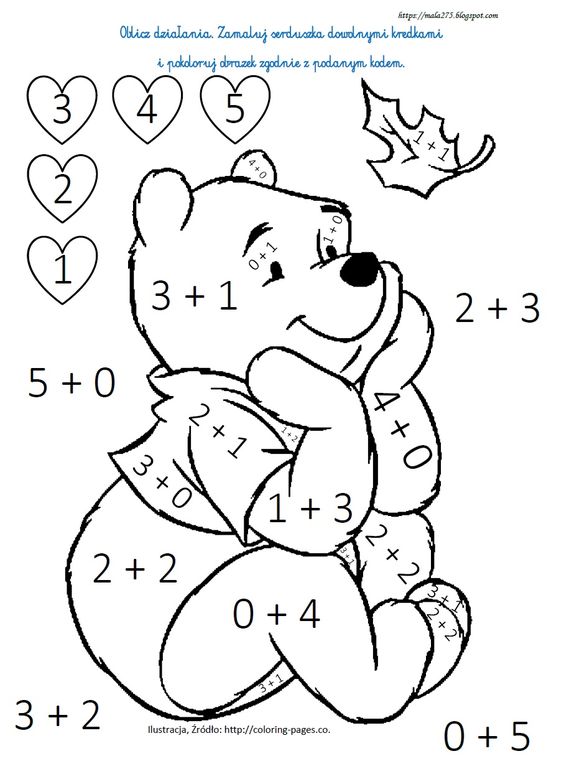 Wycinanka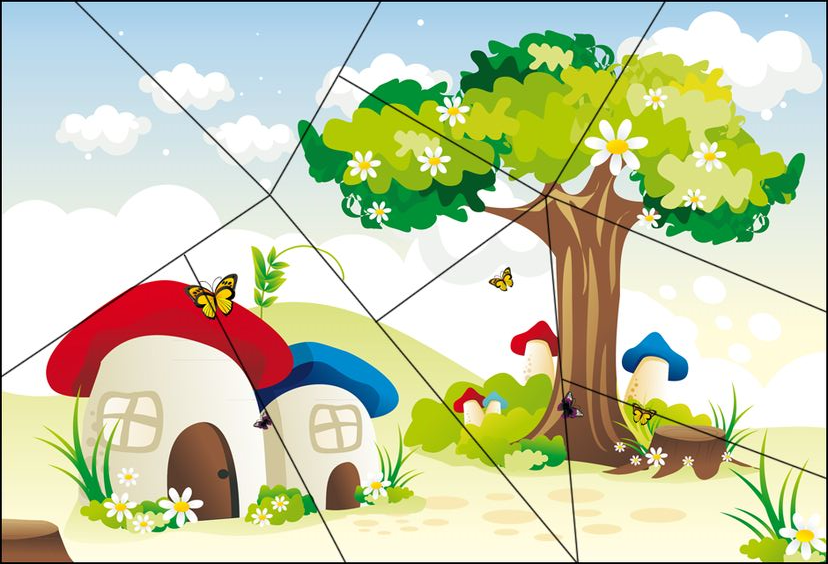 Opracowały:Katarzyna PiecMagdalena Wesołowska Patrycja PietrasMarlena JackowskaKatarzyna Krekora